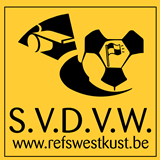 Seizoen 2014-2015  Pronostiek 1bisVoor alle leden en sponsors! Schrijf dit over of druk deze pagina af! Ingevuld exemplaar terugbezorgen aan de pronomeester tijdens de ledenvergadering of via mail uiterlijk op vrijdag 3 oktober 2014 om 14u00 op pronostiek@refswestkust.be.Naam :                                                                                               Schiftingsvraag :Aantal gemaakte doelpunten in deze wedstrijden  :                          DatumReeksWedstrijd1,2 of XUitslag04/10/14JPL – speeldag 10Lierse – Zulte-Waregem05/10/14JPL – speeldag 10Club Brugge – Standard05/10/14JPL – speeldag 10Anderlecht – RC Genk05/10/143e Klasse A – speeldag 10Olsa Brakel – Coxyde05/10/144e Klasse A – Speeldag 7Knokke – Boezinge04/10/141e provinciale WVL  – speeldag 6Rumbeke – De Ruiter05/10/141e provinciale WVL – Speeldag 6Oostduinkerke – Vlamertinge05/10/14Serie A – Speeldag 6Juventus – AS Roma04/10/14Bundesliga – Speeldag 7Hoffenheim – Schalke 0405/10/14Eredivisie – Speeldag 8Ajax – PEC Zwolle